Zastupitelstvo města Prostějova s c h v a l u j eprodej části pozemku p.č. 1005/4 – ostatní plocha v k.ú. Vrahovice o výměře cca 130 m2 (přesná výměra bude známa po zpracování geometrického plánu)  za následujících podmínek:kupní cena bude stanovena ve výši dle znaleckého posudku (cena obvyklá) 250 Kč/m2 bez DPH, tj. celkem cca 32.500 Kč bez DPH, a bude v celé výši zaplacena před podpisem kupní smlouvy,náklady spojené s vypracováním geometrického plánu, znaleckého posudku a správní poplatek spojený s podáním návrhu na povolení vkladu vlastnického práva do katastru nemovitostí uhradí kupující.Důvodová zpráva:      Na Odbor správy a údržby majetku města Magistrátu města Prostějova se dne 30.03.2017 obrátil žadatel s žádostí o prodej části pozemku Statutárního města Prostějova p.č. 1005/4 v k.ú. Vrahovice o výměře cca 130 m2 za účelem přičlenění k sousednímu pozemku p.č. 185 v k.ú. Vrahovice (rozšíření zahrady) v jeho vlastnictví. Dle vyjádření žadatele se na předmětném pozemku nachází bývalý, již dávno zrušený, nefunkční a rozpadající se mlýnský náhon, o který by se žadatel postaral, resp. by ho na vlastní náklady odstranil a pozemek zkulturnil. Záležitost je řešena pod SpZn. OSUMM 148/2017.     Odbor územního plánování a památkové péče konstatuje, že z hlediska územního plánu Prostějov záměr nenaruší celkovou koncepci území a tudíž k prodeji nemá námitek.      Odbor životního prostředí na základě zjištění sděluje, že pozemek p.č. 1005/4 v k.ú. Vrahovice je veden v KN jako ostatní plocha. Pravděpodobně v minulosti sloužil jako mlýnský náhon. Nyní je pozemek zarostlý náletovými dřevinami, bez vodoteče a je dlouhodobě neudržovaný. Odbor životního prostředí nemá námitek k prodeji předmětné části pozemku.      Odbor dopravy nemá k žádosti pana Procházky žádné připomínky. Souhlasíme s odprodejem.      Odbor rozvoje a investic posoudil uvedenou žádost a sděluje, že nemá námitky k odprodeji uvedené části pozemku p.č. 1005/4 v k.ú. Vrahovice, neboť jde o část bývalého nefunkčního mlýnského náhonu, kde ORI nepřipravuje žádný investiční záměr města. S využitím této plochy také nepočítá zpracovaná územní studie Subcentrum Vrahovice (04/2016 – Ing. arch. Brožek).      Komise pro rozvoj města a podporu podnikání ve svém stanovisku ze dne 13.06.2017 doporučuje Radě města prodej části předmětného pozemku, současně ale doporučuje vyžádat si stanovisko vlastníka sousední nemovitosti (pozn. OSÚMM – žadatel sdělil, že osobně navštívil vlastníka sousední nemovitosti ,jedná se o starší paní – 81 let, která k záležitosti nechce vyjadřovat, neboť starosti o nemovitosti už nechá na dětech).     Osadní výbor Vrahovice a Čechůvky ve svém stanovisku ze dne 13.06.2017 nedoporučuje žádost schválit a zvážit v budoucnu zachování tohoto pozemku jako součást historie Vrahovic a zajistit úklid pozemku a zamezit nebezpečí vzniku úrazu občanů a dále prověřit, zda-li je žádost v souladu se studií Subcentrum Vrahovice (pozn. OSÚMM – viz vyjádření Odboru rozvoje a investic).      Rada města Prostějova dne 03.10.2017 usnesením č. 7968 vyhlásila záměr prodeje části pozemku p.č. 1005/4 – ostatní plocha v k.ú. Vrahovice o výměře cca 130 m2 (přesná výměra bude známa po zpracování geometrického plánu) za následujících podmínek:kupní cena bude stanovena ve výši minimálně dle znaleckého posudku (cena obvyklá) a bude zaplacena před podpisem kupní smlouvy, kupní cena bude stanovena ve výši minimálně dle znaleckého posudku (cena obvyklá) a bude v celé výši zaplacena před podpisem kupní smlouvy.     Záměr prodeje předmětného pozemku byl zveřejněn v souladu s příslušnými ustanoveními zákona č. 128/2000 Sb., o obcích (obecní zřízení), v platném znění, vyvěšením na úřední desce Magistrátu města Prostějova a způsobem umožňujícím dálkový přístup. K vyhlášenému záměru se ke dni zpracování materiálu nikdo další nepřihlásil.     Dle znaleckého posudku byla obvyklá cena předmětného pozemku znalcem stanovena ve výši 250 Kč/m2, tj. celkem cca 32.500 Kč.     Souhlas ke zpracování osobních údajů dle zákona č. 101/2000 Sb., o ochraně osobních údajů a o změně některých zákonů, ve znění pozdějších předpisů, byl žadatelem udělen a je založen ve spise.      Odbor SÚMM nemá námitek ke schválení prodeje části pozemku p.č. 1005/4 v k.ú. Vrahovice o výměře cca 130 m2  za podmínek dle návrhu usnesení. Žádný ze sousedních pozemků není ve vlastnictví Statutárního města Prostějova.     Žadatel není dlužníkem Statutárního města Prostějova.     Materiál byl projednán na schůzi Finančního výboru dne 23.10.2017.Osobní údaje fyzických osob jsou z textu vyjmuty v souladu s příslušnými ustanoveními zákona č.101/2000 Sb., o ochraně osobních údajů a o změně některých zákonů, ve znění pozdějších předpisů. Úplné znění materiálu je v souladu s příslušnými ustanoveními zákona č. 128/2000 Sb., o obcích (obecní zřízení), ve znění pozdějších předpisů k nahlédnutí na Magistrátu města Prostějova.Přílohy:	situační mapa		fotomapa		fotoProstějov:	16.10.2017Osoba odpovědná za zpracování materiálu:	Mgr. Libor Vojtek, vedoucí Odboru SÚMM, v. r.  Zpracoval:	Bc. Vladimír Hofman, v. r. 		odborný referent oddělení nakládání s majetkem města Odboru SÚMM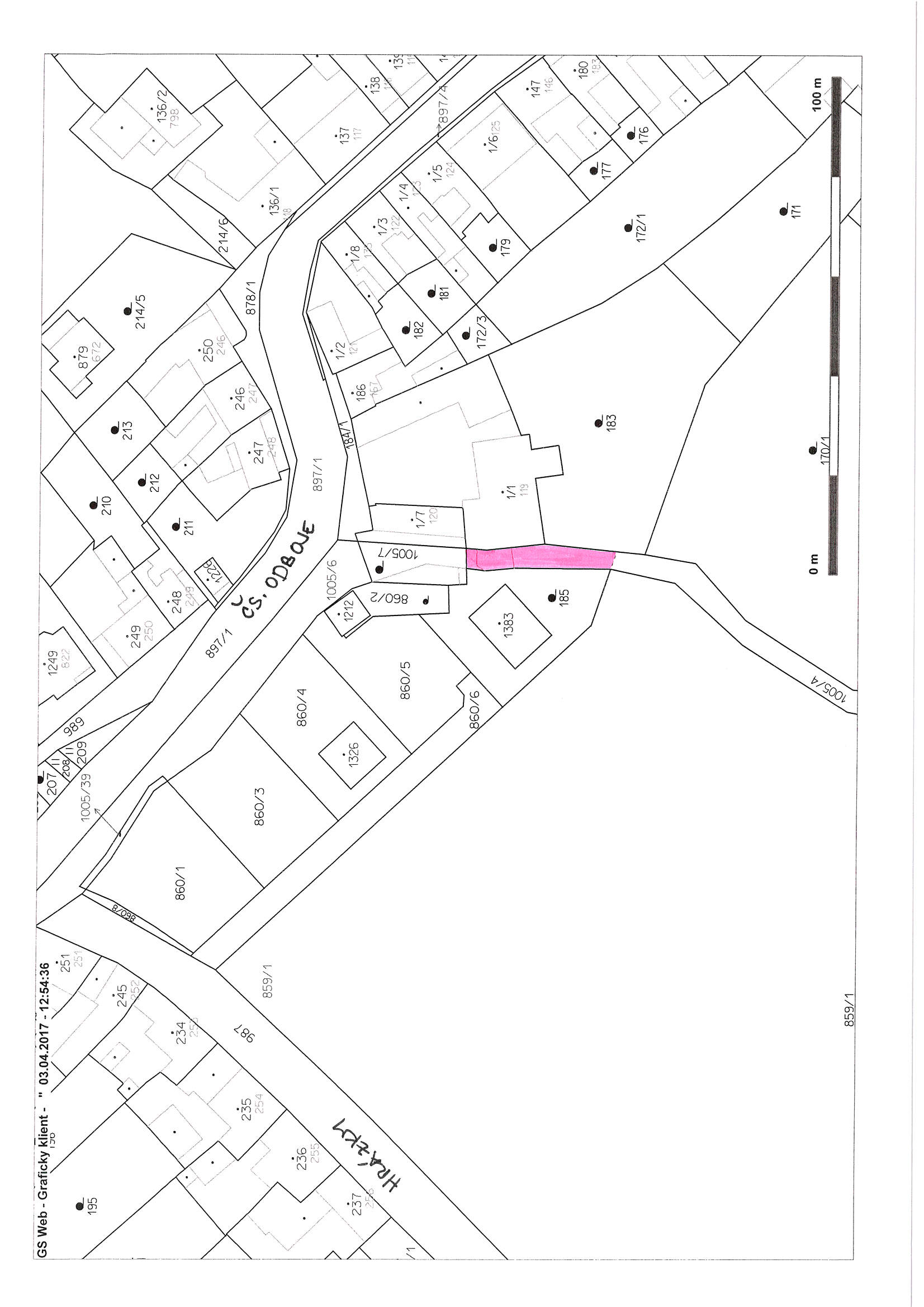 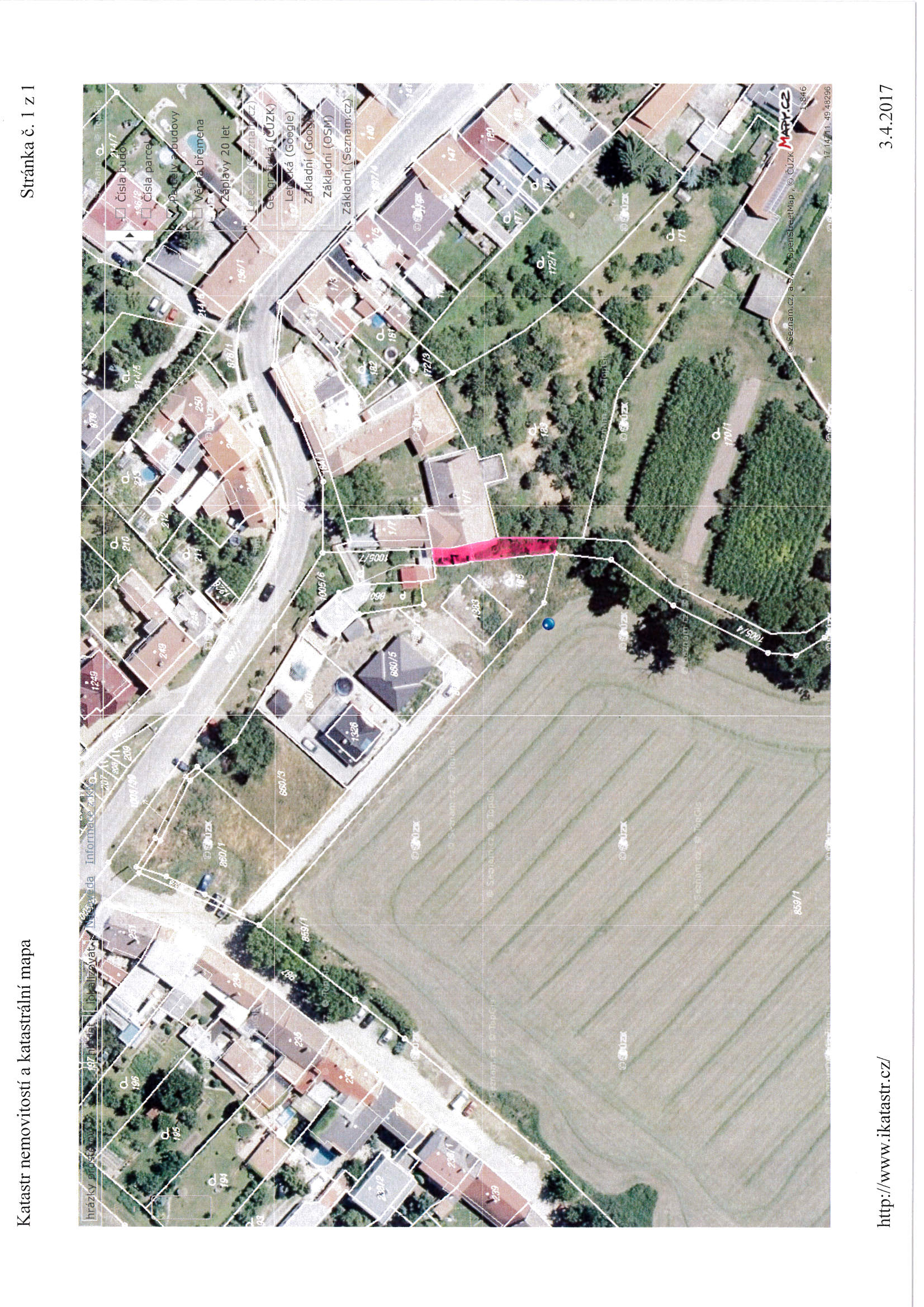 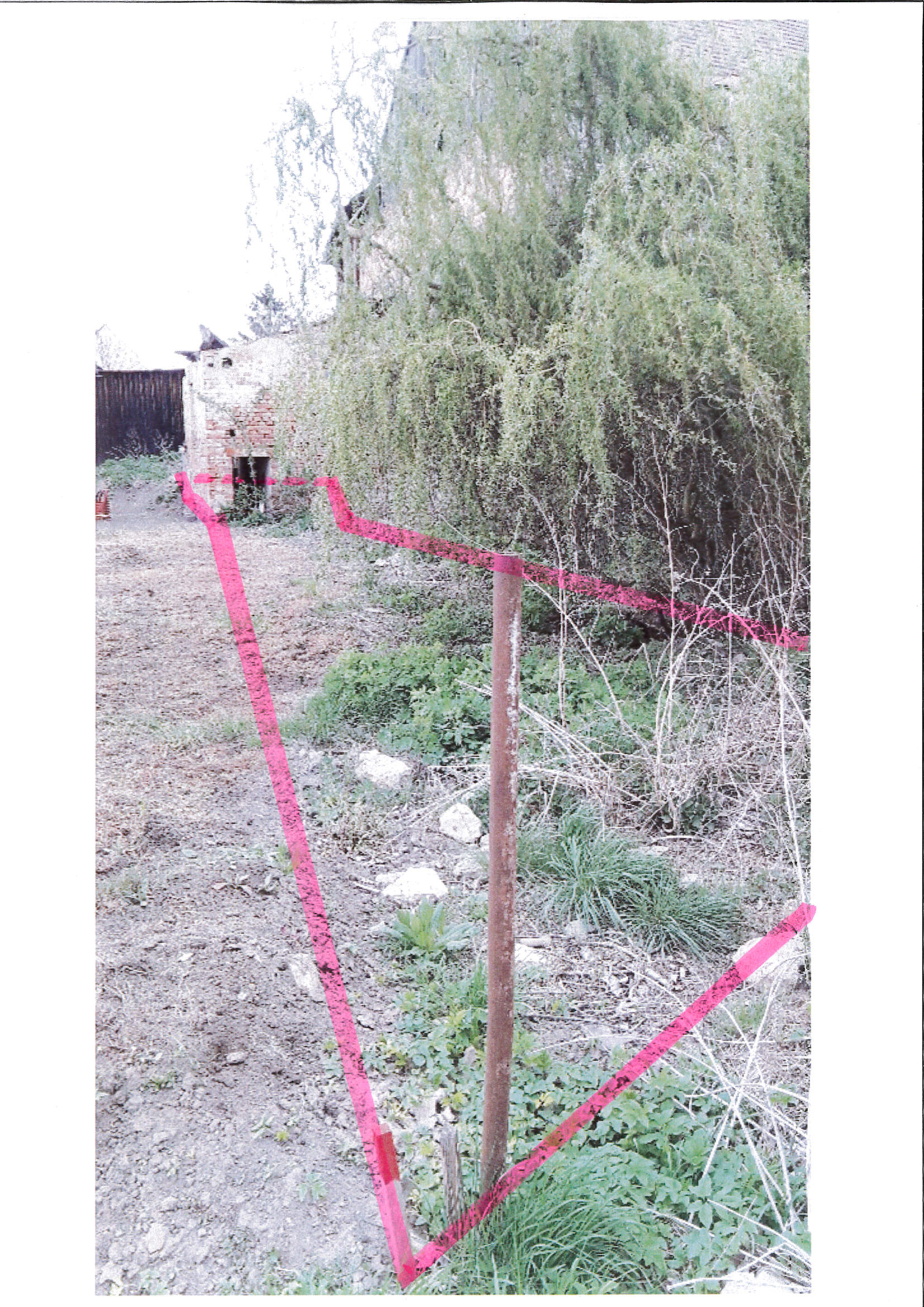 MATERIÁLMATERIÁLčíslo: pro zasedání pro zasedání pro zasedání pro zasedání Zastupitelstva města Prostějova konané dne 30.10.2017Zastupitelstva města Prostějova konané dne 30.10.2017Zastupitelstva města Prostějova konané dne 30.10.2017Zastupitelstva města Prostějova konané dne 30.10.2017Název materiálu:Schválení prodeje části pozemku p.č. 1005/4 v k.ú. VrahoviceSchválení prodeje části pozemku p.č. 1005/4 v k.ú. VrahoviceSchválení prodeje části pozemku p.č. 1005/4 v k.ú. VrahovicePředkládá:Rada města ProstějovaRada města ProstějovaRada města ProstějovaMgr. Jiří Pospíšil, náměstek primátorky, v. r. Mgr. Jiří Pospíšil, náměstek primátorky, v. r. Mgr. Jiří Pospíšil, náměstek primátorky, v. r. Návrh usnesení:Návrh usnesení:Návrh usnesení:Návrh usnesení: